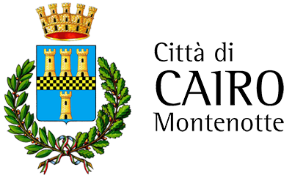 ORGANISMO INDIPENDENTE DI VALUTAZIONEScheda di sintesi sulla rilevazione degli OIV o organismi con funzioni analogheData di svolgimento della rilevazioneLa rilevazione è stata effettuata con inizio in data 01/06/2022 e termine in data 18/06/2022Estensione della rilevazione (nel solo caso di amministrazioni/enti con uffici periferici)L’ente non dispone di uffici periferici.Procedure e modalità seguite per la rilevazione -	verifica dell’attività svolta dal Responsabile della Trasparenza per riscontrare l’adempimento degli obblighi di pubblicazione;-	esame della documentazione e delle banche dati relative ai dati oggetto di attestazione;-	colloqui con i responsabili della pubblicazione dei dati;-	verifica diretta sul sito istituzionale, anche attraverso l’utilizzo di supporti informatici.Aspetti critici riscontrati nel corso della rilevazioneSi raccomanda di proseguire con il riordino e la ricerca di una sempre maggiore completezza dei dati, auspicando una sempre fattiva collaborazione da parte di tutti i Dirigenti e i Responsabili di Settore per quanto inerente la tempestiva trasmissione dei dati al Responsabile della Trasparenza, attivati a tal proposito dalla Segreteria Generale dell’Ente.Cairo Montenotte, 20 giugno 2022L’Organismo Indipendente di ValutazioneDott.ssa Isabella Cerisolafirmato digitalmente